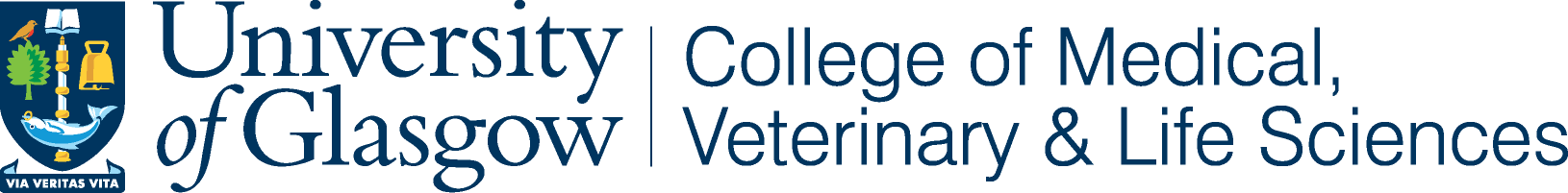 CONSENT FORMTitle of Project: Indoor Position Estimation Using Machine LearningName of Researcher(s): 	Jaspreet Kaur (PhD student)				Mahmoud A. Shawky (PhD student)				Dr. Michael S Mollel (Research Associate)				Dr. Olaoluwa R Popoola (Lecturer)				Prof. Muhammad Ali Imran (Professor)				Prof. Qammer H Abbasi (Professor)				Dr. Hasan T Abbas (Lecturer)			Please initial all boxesI confirm that I have read and understand the information sheet provided for the above study and have had the opportunity to ask questions 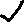 and these have been answered satisfactorily.I understand that my participation is voluntary and that I am free to withdraw at any time, without giving any reason, without my legal rights being affected.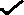 I understand that data collected during this study will be used by researchers involved in the study and that anonymised data may be archived and used for teaching, publications, or future research.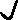 I agree to take part in the above study.						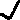 Jaspreet Kaur	09-02-2024	jaspreet kaurResearcher	Date	Signature